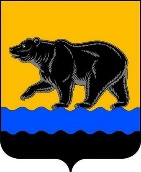 ГЛАВА ГОРОДА НЕФТЕЮГАНСКАПОСТАНОВЛЕНИЕ  от 26.12.2016					                                                       № 14г. НефтеюганскОб утверждении состава Молодёжного совета при главе города НефтеюганскаВ соответствии с Уставом города Нефтеюганска, Положением о Молодёжном совете при Главе города Нефтеюганска, утверждённым Постановлением Главы города Нефтеюганска от 18.11.2016 № 4, списком кандидатов для включения в состав Молодежного совета постановляю:1.Утвердить состав Молодёжного совета при главе города Нефтеюганска согласно приложению к постановлению.2.Организационному комитету по формированию списка кандидатов Молодёжного совета при главе города Нефтеюганска организовать и провести первое заседание 29.12.2016.3.Департаменту по делам администрации города (Нечаева С.И.) направить постановление в Думу города для размещения на официальном сайте органов местного самоуправления города Нефтеюганска в сети Интернет.4.Контроль исполнения постановления возложить на заместителя главы города П.А.Прокоповича.С.Ю.Дегтярев                                                                                             			         Приложение  к постановлениюглавы города                                                                                        от 26.12.2016 № 14Состав Молодёжного совета при главе города НефтеюганскаБелоус Павел Владимирович-старший научный сотрудник Нефтеюганского городского муниципального автономного учреждения культуры «Историко-художественный музейный комплекс» Берещанская Вероника Сергеевна-воспитатель муниципального автономного дошкольного образовательного учреждения  «Детский сад № 9 «Радуга»Бормотина Варвара Юрьевна-оператор пульта управления цеха добычи нефти и газа-23  общества с ограниченной ответственностью «РН-Юганскнефтегаз»Винник Сергей Анатольевич-экономист филиала открытого акционерного общества «Ханты-Мансийскдорстрой «Строительное управление - 905»Выгузов Юрий Дмитриевич-заместитель директора общества с ограниченной ответственностью «Обь-Юган»Ганиев Артур Тагирович-изолировщик труб общества с ограниченной ответственностью «ЮКОРТ» Гриценко София Андреевна-учащаяся муниципального бюджетного общеобразовательного учреждения «Средняя общеобразовательная школа № 5 «Многопрофильная» Гузенко Екатерина Владимировна-инструктор по физической культуре муниципального бюджетного дошкольного образовательного учреждения «Детский сад № 5 «Ивушка»Заостравных Роман Владимирович-оператор технических установок цеха сбора, подготовки и транспортировки газа общества с ограниченной ответственностью «РН-Юганскнефтегаз» Куличкина Наталья Олеговна-секретарь муниципального казенного учреждения «Управление по обеспечению деятельности органов местного самоуправления города Нефтеюганска»Майранов Мурат Ахмедович-управляющий операционным офисом дирекции в городе Нефтеюганск филиала Западно-Сибирский публичного акционерного общества Банка «ФК Открытие»Мансурова Ирина Рустамовна-преподаватель иностранного языка автономного учреждения профессионального образования Ханты-Мансийского автономного округа - Югры «Нефтеюганский политехнический колледж»Меркуленко Евгения Игоревна-учащаяся муниципального бюджетного общеобразовательного учреждения «Средняя общеобразовательная школа № 2 имени А.И.Исаевой» Метельская Ксения Сергеевна-главный специалист Нефтеюганского филиала Фонда поддержки предпринимательства Югры Михуля Венера Наильевна-педагог дополнительного образования муниципального автономного дошкольного образовательного учреждения «Детский сад № 26 «Радость»Мусихина Ольга Геннадьевна-управляющий операционным офисом «Нефтеюганский» публичного акционерного общества «Акционерный коммерческий банк содействия коммерции и бизнесу» Оганесов Артем Гарникович-ведущий специалист акционерного общества «Сибирская Сервисная Компания»Панченко Николай Николаевич-мастер по обслуживанию ДНС цеха подготовки и перекачки нефти № 1 управления подготовки и перекачки нефти общества с ограниченной ответственностью «РН-Юганскнефтегаз» Перемитина Марина Вячеславовна-старший воспитатель муниципального автономного дошкольного образовательного учреждения «Детский сад № 20 «Золушка»Старкова Светлана Николаевна-учитель истории и обществознания муниципального бюджетного общеобразовательного учреждения «Средняя общеобразовательная            школа № 3» Сулицкая Александра Андреевна-учащаяся муниципального бюджетного общеобразовательного учреждения «Средняя общеобразовательная школа № 13»Терёхина Анастасия Евгеньевна-специалист по работе с молодёжью муниципального бюджетного учреждения «Центр молодёжных инициатив» Ткаченко Мария Ивановна-аппаратчик химводоочистки цеха тепловодоснабжения № 1 управления теплоэнергетики общества с ограниченной ответственностью «РН-Юганскнефтегаз» Храмова Алена Александровна-учащаяся муниципального бюджетного общеобразовательного учреждения «Средняя общеобразовательная школа № 2 имени А.И.Исаевой»Шарипов Адлер Артурович-начальник группы производственного контроля за промышленной безопасностью, охраны труда и окружающей среды Нефтеюганского филиала общества с ограниченной ответственностью «РН-Бурение».